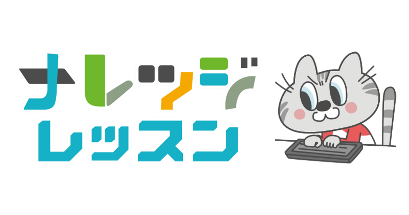 トイオ（toio™）①レゴ®で「おしだし」バトル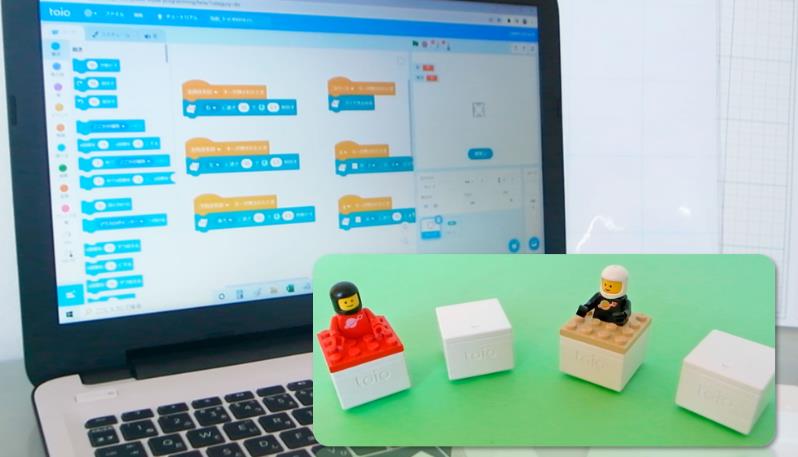 ＜準備１＞URLtoioはのサイトやYouTubeチャンネルがとてもしています。に、「toio™ 」（YouTube toio™公式チャンネル）を見ましょう。
トイオがどんなロボットなのか、イメージできます。
 https://youtu.be/hX9kN7qeaYYにどうやって、トイオをつかうのか？　この動画を見ればバッチリです。
「21年版　簡単！toio™ではじめるビジュアルプログラミング」
（YouTube  toio™公式チャンネル）　https://youtu.be/_RllUUDJTe8った事があったらこの「」でべてみましょう。※動画ではありません
「のをするには？」「どんなセンサーがされているの？」などがわかります。
「toio™コア キューブ 技術仕様」（公式サイト）https://toio.github.io/toio-spec/トイオにれてきたら、アレンジタイム！自由工作のアイデアがもりだくさんです。
「toio™ LAB | あそびレシピ」（YouTube toio™公式チャンネル）
 https://www.youtube.com/watch?v=Hb7KbyQZfHM&list=PLznSUV4lm0iPP66sOY91h_ObSC7FBkTJl【パソコン版】トイオをプログラミングするアプリ「toio Do」はこちら。
お気に入りにして、すぐにアクセスできるようにしておきましょう。（toio™ブラウザアプリ）toio Do
https://toio.github.io/toio-visual-programming/beta/?category=do※トイオをするのに「Web　Bluetooth」を使うため、つかえるブラウザはChrome、Edgeのみです。この接続だと「Scratch　Link」という追加アプリをインストールするがありません。
Web　Bluetooth機能について　https://toio.io/blog/detail/toio-do_web-bluetooth_how-to.html
※タブレットではアプリをインストールします。チュートリアルで「toio Do」の使い方をまなぼう。（toio™公式サイト）
https://toio.io/do/make/＜準備2＞トイオとパソコンをでブラウザで「toio Do」にアクセスhttps://toio.github.io/toio-visual-programming/beta/?category=do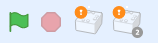 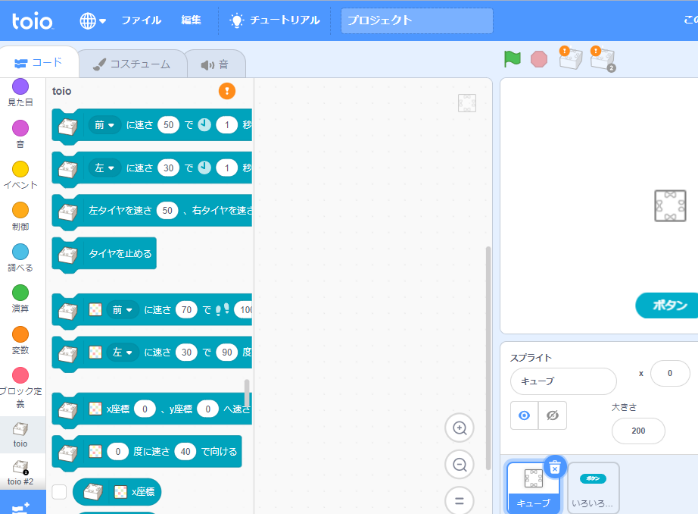 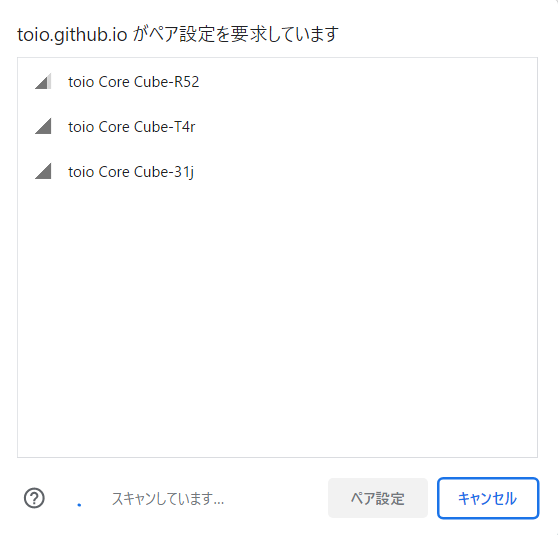 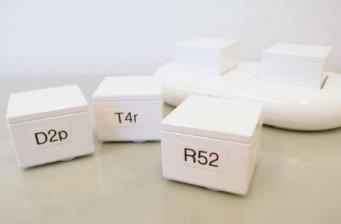 （基本1）やうしろにむまずは、トイオを「前」や「うしろ」にかそう。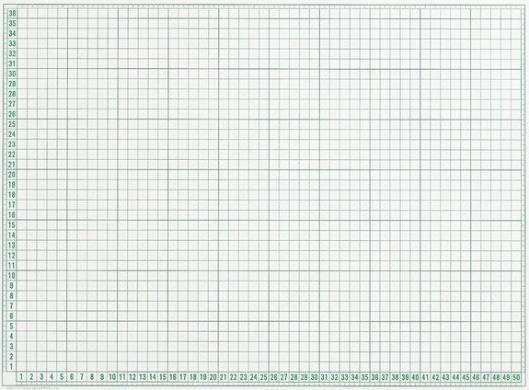 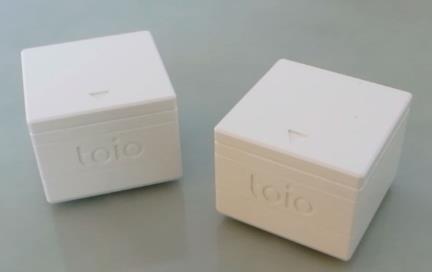 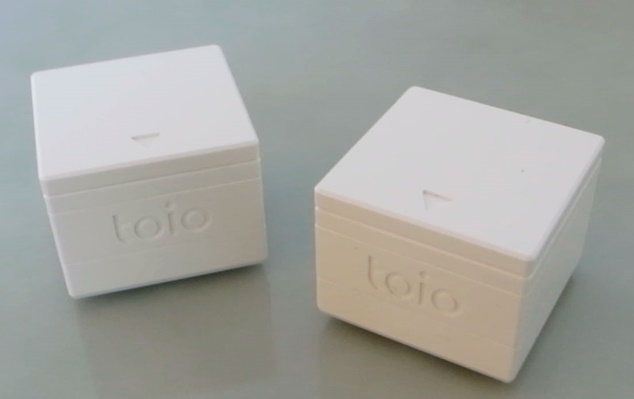 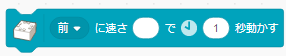 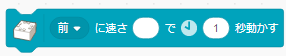 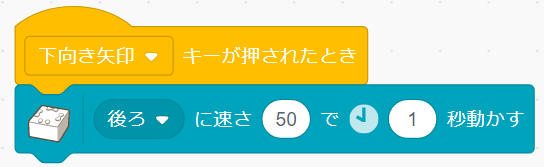 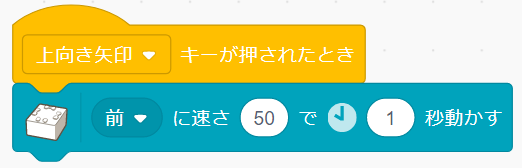 （基本2）まわりながらむ １トイオにはハンドルがない。どうやって向きを変えるのだろう？に、立ち上がって右にまわりながら歩いてみよう。
左と右の足のさがうことに気づいたかな？⇒ トイオでも「左と右のタイヤのスピード」をえてみよう！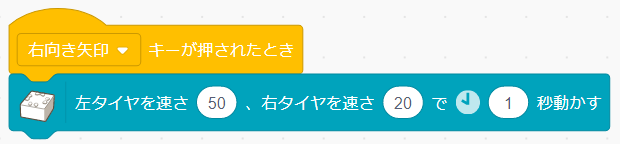 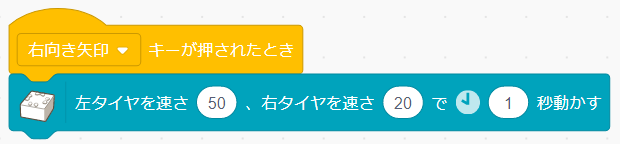 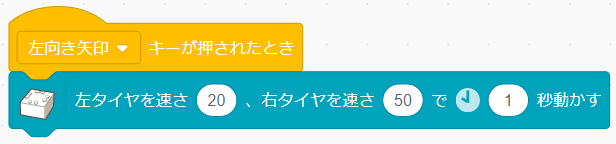 （基本３）まわりながらむ ２大きくまわる、小さくまわる、のいはなんだろう？左と右のタイヤのスピードの「」をみてみよう。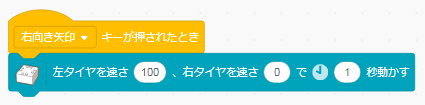 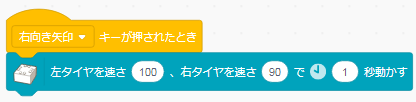 （基本４）その場でまわるそのでまわる（ターン）には、どうしたらよいか？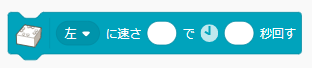 ↑ これを使うが、左右のタイヤのさを変えるしくみは同じである。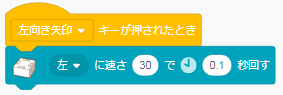 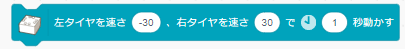 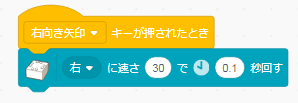 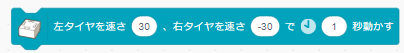 （基本５）タイヤを止める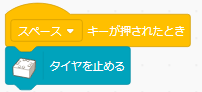 （基本６）をつくる、おしだし、りこみなど、おしだしバトルのを作る。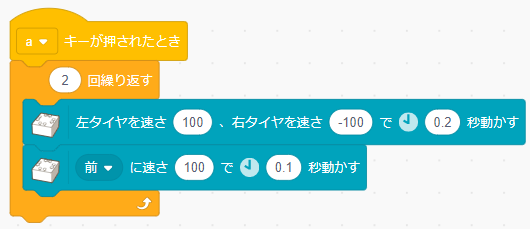 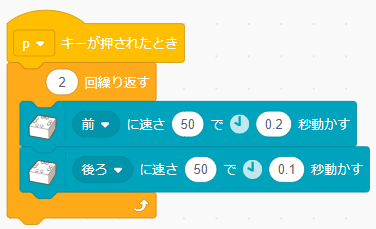 （基本７）レゴ®ブロックでバトルロボを作るトイオにレゴ®ブロックをつけて、おしだしバトルのロボをつくる。まずは、サイズのルールを決める。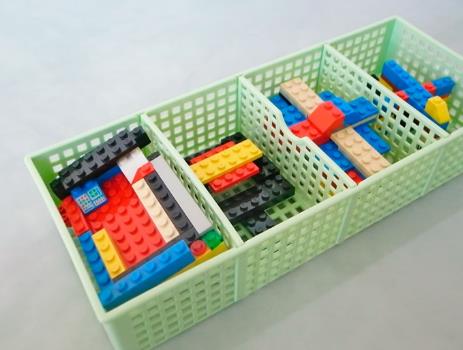 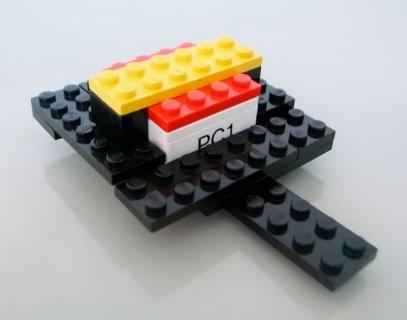 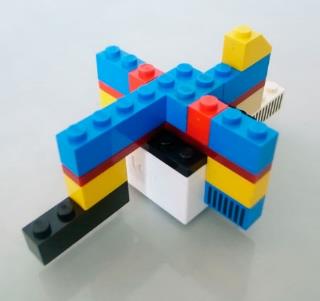 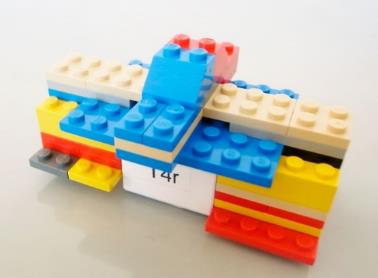 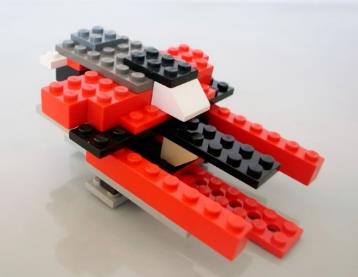 （応用1）スピードを変える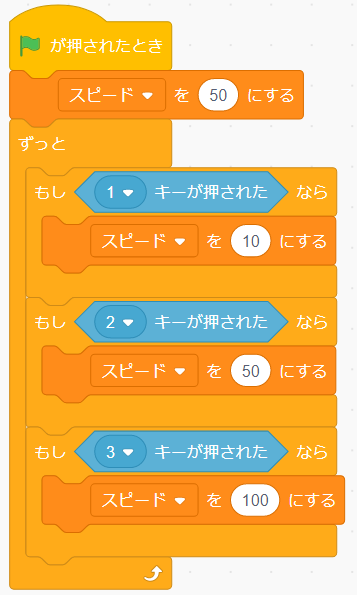 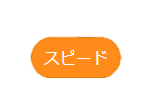 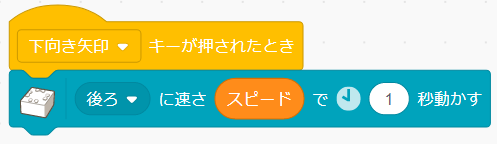 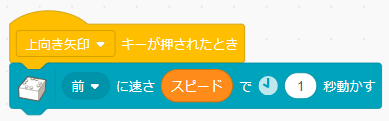 （応用2）スピードでランプの色を変える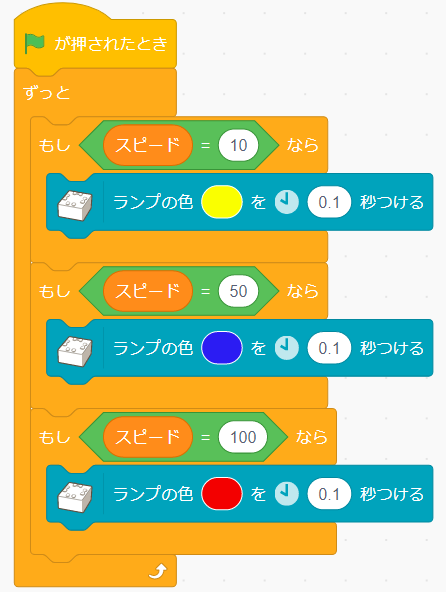 